Transforming Data to Power Human Health™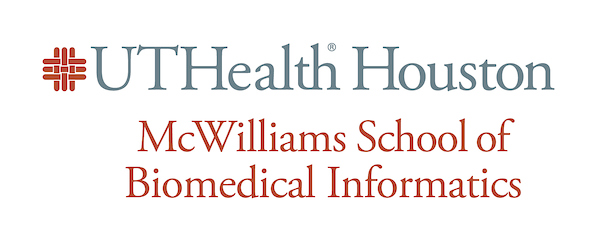 Certificate of Applied Informatics 	Option 2 Certificate Plan		Fall 2020-2023Name: _____________________ Student ID: ______________ Advisor name: ____________________Applied Informatics Certificate RequirementsEach student will develop a degree plan with written approval of their academic advisor. The student must file a signed degree plan each academic year in the Fall and Spring terms listing the required and/or elective courses as specified for their certificate program. Option 2 of this plan is a combination of coursework from the Applied Track listing, totaling 15 credit hours. BMI 5300 is the only predefined required course for this option. Applied Track Course listings are available on the second page of this document. Using This Certificate PlannerUTHSC-H SBMI Required Courses:Signatures This Certificate of Applied Informatics Plan must be completed in collaboration with and signed by the academic advisor. Changes to planned coursework may be made and submitted to the faculty advisor for approval.Student Signature: ________________________________________ Date: _______________Advisor Signature: ________________________________________ Date: _______________Date Published 7/1/2023Applied Track Course ListingsCOURSE NUMBER COURSE TITLETYPECREDIT HOURSPre-RequisiteExpected Term Completed Grade EarnedBMI 5300Introduction to Biomedical InformaticsBasic3N/ACOURSETITLETYPECREDIT HOURSPre-RequisiteBMI 5301The U.S. Healthcare SystemBasic3N/ABMI 5305Legal and Ethical Aspects of Health InformaticsBasic3N/ABMI 5306Security for Health Information SystemsBasic3N/ABMI 5313Foundations of Electronic Health Records and Clinical Information SystemsBasic3N/ABMI 5315Quality and Outcome Improvement in HealthcareBasic3Basic statistics knowledgeBMI 5317Applied Data ManagementBasic3BMI 5300 or consent of the instructor.BMI 5327Standards in Biomedical InformaticsBasic3N/ABMI 5328Systems Analysis and Project ManagementBasic3N/ABMI 5329Workflow Process ModelingBasic3N/ABMI 5360Clinical Decision Support SystemsBasic3N/ABMI 5371Business and Technical CommunicationBasic3*Class limited to 15 students in Fall and Spring and 10 students in SummerBMI 6303Introduction to Telehealth Basic3BMI 5300 or consent of the instructor.BMI 6315Advanced Electronic Health RecordsAdvanced3BMI 5313 or consent of instructorBMI 6316Change Management in Health InformaticsAdvanced3N/ABMI 6324Health Information Technology PolicyAdvanced3N/ABMI 6328Value in the Health Data Eco-SystemAdvanced3BMI 5300BMI 6340Health Information Visualization & Visual AnalyticsResearch3N/A